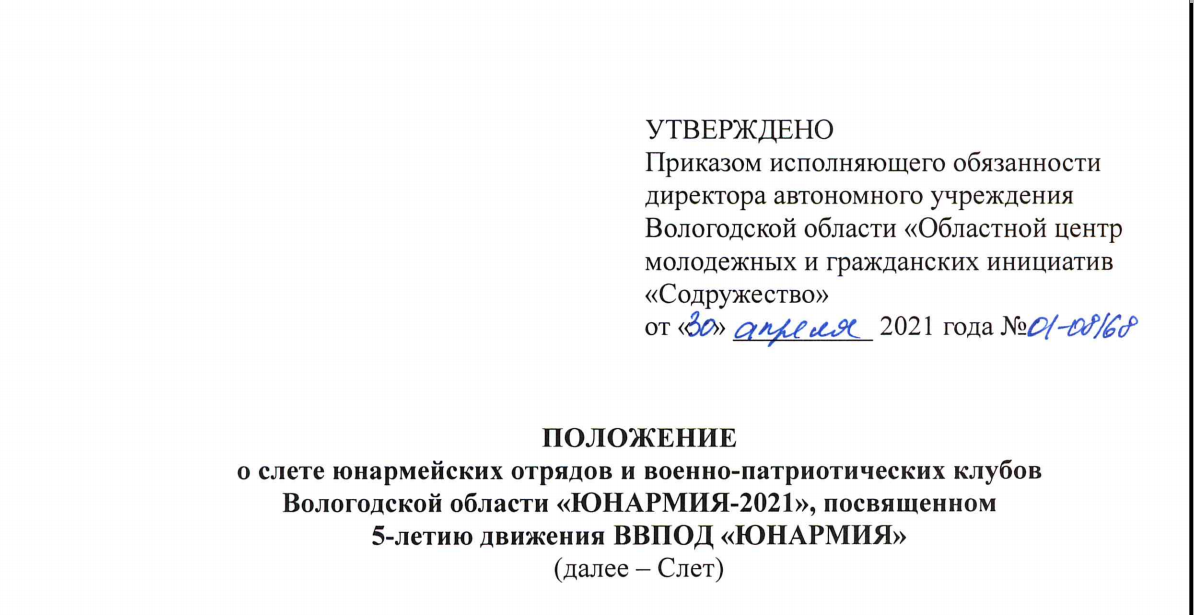 В рамках Слета пройдет семинар для руководителей юнармейских отрядов и военно-патриотических клубов и семинар для выпускников юнармейского движения – потенциальных кандидатов на вступление в ряды молодежного общественного движения Вологодской области «Молодежная команда #юнармия35». 1. Цели и задачи1.1. Цель – создание условий для патриотического воспитания членов Всероссийского детско-юношеского военно-патриотического общественного движения «ЮНАРМИЯ» (далее – ВВПОД «ЮНАРМИЯ») и военно-патриотических клубов Вологодской области. 1.2. Задачи:– подготовить организаторов направлений деятельности движения 
ВВПОД «ЮНАРМИЯ» Вологодской области и военно-патриотических клубов работе по направлениям деятельности движения ВВПОД «ЮНАРМИЯ» Вологодской области и военно-патриотических клубов области;– стимулировать деятельность активных членов юнармейских отрядов 
и военно-патриотических клубов области;− организовать обмен опытом работы военно-патриотических клубов 
и юнармейских отрядов области.2. Учредители и организаторы 2.1. Учредитель – автономное учреждение Вологодской области «Областной центр молодежных и гражданских инициатив «Содружество» при участии Департамента внутренней политики Правительства Вологодской области.2.2. Организаторы:автономное учреждение Вологодской области «Областной центр молодежных и гражданских инициатив «Содружество»;штаб регионального отделения ВВПОД «ЮНАРМИЯ» Вологодской области.2.3. Организацию Слета осуществляют:служба обеспечения образовательного блока;служба обеспечения досуговой программы;административно-хозяйственная служба;информационная служба;кураторы.2.4. К участию в Слете приглашаются эксперты и гости. 3. Участники3.1. К участию в Слете приглашаются активные члены юнармейских отрядов регионального отделения ВВПОД «ЮНАРМИЯ» Вологодской области, представители военно-патриотических клубов в возрасте от 14 до 19 лет.3.2. На семинар для руководителей юнармейских отрядов и военно-патриотических клубов приглашаются руководители юнармейских отрядов и военно-патриотических клубов в возрасте от 18 лет. 3.3. В состав делегации для участия в Слете в соответствии с п. 3.1, 3.2 настоящего Положения входят:– от муниципального района 5 человек: 4 – члены ВВПОД «ЮНАРМИЯ» Вологодской области и представители военно-патриотических клубов; 1 – руководитель юнармейского отряда/военно-патриотического клуба (совершеннолетний);– от городского округа 10 человек: 8 – члены ВВПОД «ЮНАРМИЯ» Вологодской области и представители военно-патриотических клубов; 2 – руководители юнармейских отрядов/военно-патриотических клубов (совершеннолетние). 3.4. Все участники – представители муниципального района/городского округа – должны быть заранее распределены по направлениям образовательного блока Слета, указанным в пункте 4.3.3.5. На семинар для выпускников юнармейского движения (п. 4.3 настоящего Положения) объявляется открытый набор. Общее количество участников семинара – 30 человек. Организаторы Слета проведут отбор участников на семинар для выпускников юнармейского движения согласно критериям, представленным в Приложении 1. Возраст участников – от 17 лет. 4. Организация и содержание 4.1. Сроки проведения Слета: 4–7 июля 2021 года.4.2. Слет проводится в формате палаточного лагеря, в условиях, максимально приближенных к несению воинской службы. Информация о дате, месте проведения 
и программа Слета будут направлены дополнительно информационным письмом начальникам/координаторам муниципальных штабов ВВПОД «ЮНАРМИЯ» Вологодской области не позднее 16 июня 2021 года на адреса электронной почты, указанные в заявках. 4.3. Программа Слета включает в себя:– образовательный блок по основным направлениям деятельности 
ВВПОД «ЮНАРМИЯ» и военно-патриотических клубов (историко-краеведческое, добровольческое, информационное, творческое);– семинар для руководителей юнармейских отрядов и военно-патриотических клубов; – семинар для выпускников юнармейского движения – потенциальных кандидатов на вступление в ряды молодежного общественного объединения Вологодской области «Молодежная команда #юнармия35»;– мероприятия по обмену опытом между юнармейцами, руководителями юнармейских отрядов и военно-патриотических клубов;– досуговую программу и др.4.4. Для участия в Слете начальникам/координаторам муниципальных штабов 
ВВПОД «ЮНАРМИЯ» Вологодской области в срок до 31 мая 2021 года необходимо:направить заявку на участие (Приложение 2) в формате .doc или .docx 
на адрес электронной почты координатора; в случае отказа от участия в Слете или невозможности использования мест, выделенных муниципальному району/городскому округу по квоте, необходимо проинформировать об этом координатора Слета, направив письмо на адрес электронной почты координатора;– направить заявки на участие в семинаре для выпускников юнармейского движения в формате .doc или .docx, а также в формате .pdf (Приложение 3);организовать регистрацию на Слет каждого участника 
в автоматизированной информационной системе «Молодежь России» 
(далее – АИС «Молодежь России») в информационно-телекоммуникационной сети Интернет (инструкция по регистрации представлена в Приложении 4; более подробная инструкция представлена на молодежном портале Вологодской области upinfo.ru в разделе «Документы»);организовать заполнение согласий на обработку персональных данных совершеннолетними участниками и законными представителями несовершеннолетних участников, включая руководителя делегации (Приложение 5), оригиналы согласий передаются организаторам на регистрации в первый день проведения Слета;проконтролировать получение каждым участником Слета справки о санитарно-эпидемиологическом окружении (в том числе об отсутствии контактов 
с больными коронавирусной инфекцией COVID-19) не ранее чем за трое суток до даты начала Слета (справка СЭС берется в центре ГСЭН; в населенных пунктах, не являющихся районными центрами, справку можно получить в фельдшерском пункте или у участкового врача по месту жительства); оригинал справки передается организаторам в первый день Слета на регистрации.4.5. При условии неиспользования всех мест в соответствии с квотой, выделенной муниципальным районам/городским округам, организаторы перераспределяют освободившиеся места между участниками, заявленными сверх квоты.4.6. В случае замены одного участника другим:начальник/координатор муниципального штаба должен лично сообщить 
о замене координатору Слета не позднее чем за 2 недели до начала Слета; новый участник должен зарегистрироваться на Слет в АИС «Молодежь России» в информационно-телекоммуникационной сети Интернет;новый участник должен получить справку о санитарно-эпидемиологическом окружении (в том числе об отсутствии контактов с больными новой коронавирусной инфекцией COVID-19) не ранее чем за трое суток до даты начала Слета, а также заполнить согласие на обработку персональных данных. 4.7. Каждая делегация должна быть обеспечена оборудованием и личными вещами для каждого участника делегации. Перечень оборудования будет направлен руководителям делегаций дополнительно в информационном письме на адреса электронной почты, указанные в заявках, не позднее 16 июня 2021 года. 5. Финансирование5.1. За счет средств областного бюджета осуществляются расходы:по организации программы и инфраструктуры Слета;проживанию и питанию участников, членов службы обеспечения образовательного блока, службы обеспечения досуговой программы, административно-хозяйственной службы, информационной службы, кураторов, экспертов;обеспечению участников, членов службы обеспечения образовательного блока, службы обеспечения деловой программы, службы обеспечения досуговой программы, административно-хозяйственной службы, информационной службы, кураторов, экспертов полиграфической и имиджевой (раздаточной) продукцией;проезду членов службы обеспечения образовательного блока, службы обеспечения деловой программы, службы обеспечения досуговой программы, административно-хозяйственной службы, информационной службы, кураторов, экспертов до места проведения Слета и обратно.5.2. Проезд делегации до места проведения Слета и обратно осуществляется за счет средств направляющей стороны.6. Подведение итогов6.1. Во время проведения Слета и Семинаров организаторами ведется рейтинг участников: каждый участник за активное участие в мероприятиях Слета и Семинаров получает баллы; на основании суммы баллов каждого участника выстраивается рейтинг.6.2. Участники, занявшие первые три места в рейтинге в каждом направлении Слета и Семинарах, получают дипломы и призы.6.3. Участники, не ставшие победителями по итогам рейтинга, получают свидетельства участников.7. Координатор Ольга Фадеева, начальник отдела гражданско-правового и патриотического воспитания АУ ВО ОЦМиГИ «Содружество», 160035, г. Вологда, ул. Лермонтова, 
д. 31, тел.: (8172) 23-02-13 (доб. 2943), адрес электронной почты: patriotika35@yandex.ru.ПРИЛОЖЕНИЕ 1Критерии отбора участников на семинар для выпускников юнармейского движенияУчастник предоставляет копии не более 5 документов, подтверждающих победы в конкурсах, соревнованиях и т. д. за период с 2019 по 2021 год (1 диплом должен быть за победу в спортивных соревнованиях, остальные – за победы 
в конкурсах лидерской и патриотической направленности). ПРИЛОЖЕНИЕ 2Заявка на участие вслете юнармейских отрядов и военно-патриотических клубов 
Вологодской области «ЮНАРМИЯ-2021», посвященном5-летию движения ВВПОД «ЮНАРМИЯ»Начальник/координатор муниципального штаба (Ф.И.О., место работы, должность, номер телефона, адрес электронной почты) __________________________________________________________________________________________________________________________________________________________________________________________________________________________________________________Участники сверх квоты *В случае отказа от участия в Слете или невозможности использования всей квоты, выделенной муниципальному району/городскому округу, освободившиеся места будут перераспределены между муниципальными районами/городскими округами, изъявившими желание на увеличение квоты. Информация о дополнительных местах, выделенных муниципальному району/городскому округу, будет сообщена дополнительно начальнику/координатору муниципального штаба после окончания заявочной кампании.ПРИЛОЖЕНИЕ 3Заявка на участие на семинар для выпускников юнармейского движенияК заявке прикладываются копии 5 документов, подтверждающих победы в конкурсах, соревнованиях и т. д. за период с 2019 по 2021 год (один диплом должен быть за победу 
в спортивных соревнованиях, остальные – за победы в конкурсах лидерской и патриотической направленности)ПРИЛОЖЕНИЕ 4Регистрация на мероприятие в автоматизированной информационной системе «Молодежь России»Если у Вас уже создан свой профиль в автоматизированной информационной системе «Молодежь России», вы можете переходить сразу к Шагу 2.Шаг 1Прежде чем зарегистрироваться на мероприятие, Вам необходимо создать свой профиль в автоматизированной информационной системе «Молодежь России» (myrosmol.ru).Для этого Вам следует зайти на сайт автоматизированной информационной системы «Молодежь России» и нажать кнопку «Регистрация».Заполнить все графы анкеты, пройдя все шаги, загрузить аватарку, ознакомиться с правилами пользования и поставить галочку в окошке 
«Я согласен с правилами пользования». Шаг 2После того как Вы создали свой профиль, Вы можете приступить к регистрации на мероприятие. Для этого Вам следует на странице своего профиля выбрать пункт «Редактировать профиль». Во вкладке «Деятельность» измените положение всех бегунков, кроме первого («Лидер НКО»), с красного на зеленый цвет.Сохраните изменения. Затем в меню слева выберите пункт «Мероприятия», найдите (название мероприятия) и подайте заявку.Шаг 3Вашу заявку должны подтвердить/не подтвердить организаторы мероприятия. После этого на Ваш адрес электронной почты придет письмо, в котором уже Вы должны подтвердить свое участие в мероприятии, иначе Ваша заявка будет автоматически аннулирована.ПРИЛОЖЕНИЕ 5 СОГЛАСИЕ(для несовершеннолетних)Я, нижеподписавшийся, _______________________________________________________________,                                                                            (Ф.И.О. законного представителя)______________ года рождения, постоянно проживающий(ая) по адресу: ____________________________________________________________________________________,паспорт ___________________________________________, выдан «____» ________________ года ___________________________________________________________________________________,являюсь законным представителем субъекта персональных данных: _____________________________________________________________________________________в соответствии со ст. 9 федерального закона № 152-ФЗ «О защите персональных данных» даю свое согласие на обработку моих персональных данных, включенных в настоящее Согласие (исключительно в целях получения согласия), и персональных данных несовершеннолетнего оператору – автономному учреждению Вологодской области «Областной центр молодежных и гражданских инициатив «Содружество», г. Вологда, ул. Лермонтова, д. 31, и подтверждаю, что, давая такое согласие, я действую своей волей и в своих интересах.Согласие дается мною для информирования и участия несовершеннолетнего
_____________________________________________________________________________________ в слете юнармейских отрядов и военно-патриотических клубов Вологодской области 
«ЮНАРМИЯ-2021», посвященном 5-летию движения ВВПОД «ЮНАРМИЯ», и распространяется на следующую информацию: фамилия, имя, отчество, дату рождения, контактный телефон, название общественного объединения (если есть); фамилия, имя, отчество, контактный телефон законного представителя. Также даю разрешение на фотографирование и видеосъемку во время проведения мероприятия (для размещения в социальных сетях в информационно-телекоммуникационной сети Интернет и ресурсах СМИ) в рамках информирования о проекте (мероприятии). Настоящее согласие предоставляется на осуществление любых действий в отношении моих персональных данных и персональных данных несовершеннолетнего, которые необходимы или желаемы для достижения указанных выше целей, включая (без ограничения) сбор, систематизацию, накопление, хранение, уточнение (обновление, изменение), использование, распространение (в том числе передача), обезличивание, блокирование, уничтожение, а также осуществление любых иных действий с персональными данными с учетом федерального законодательства.Я проинформирован, что автономное учреждение Вологодской области «Областной центр молодежных и гражданских инициатив «Содружество» гарантирует обработку моих персональных данных и персональных данных несовершеннолетнего в соответствии с действующим законодательством РФ как неавтоматизированным, так и автоматизированным способами.	Согласие дается на срок проведения слета юнармейских отрядов и военно-патриотических клубов Вологодской области «ЮНАРМИЯ-2021», посвященного 5-летию движения ВВПОД «ЮНАРМИЯ», и срок хранения материалов по слету юнармейских отрядов и военно-патриотических клубов Вологодской области «ЮНАРМИЯ-2021», посвященного 5-летию движения ВВПОД «ЮНАРМИЯ», и может быть в любой момент мной отозвано путем письменного заявления. Я подтверждаю, что, давая такое согласие, я действую по собственной воле и в интересах несовершеннолетнего.«____» ___________ 2021 года                      __________   ______________________________                                                                           (подпись)        (Ф.И.О. законного представителя)СОГЛАСИЕ(для совершеннолетних)Я, ______________________________________________________________________________,(Ф.И.О.)паспорт ___________________________________________, выдан «_____»______________года _________________________________________________________________________________, проживающий по адресу ____________________________________________________________________________________________________________________________________________,в соответствии со ст. 9 федерального закона № 152-ФЗ «О защите персональных данных» даю согласие на обработку моих персональных данных оператору – автономному учреждению Вологодской области «Областной центр молодежных и гражданских инициатив «Содружество», г. Вологда, ул. Лермонтова, д. 31 и подтверждаю, что, давая такое согласие, я действую своей волей и в своих интересах.Согласие дается мною для информирования и участия в слете юнармейских отрядов и военно-патриотических клубов Вологодской области «ЮНАРМИЯ-2021», посвященном 
5-летию движения ВВПОД «ЮНАРМИЯ», и распространяется на следующую информацию: фамилия, имя, отчество, контактный телефон, также даю разрешение на фотографирование и видеосъемку во время проведения мероприятия (для размещения в социальных сетях в информационно-телекоммуникационной сети Интернет и ресурсах СМИ) в рамках информирования о проекте (мероприятии). Настоящее согласие предоставляется на осуществление любых действий в отношении моих персональных данных, которые необходимы или желаемы для достижения указанных выше целей, включая (без ограничения) сбор, систематизацию, накопление, хранение, уточнение (обновление, изменение), использование, распространение (в том числе передача), обезличивание, блокирование, уничтожение, а также осуществление любых иных действий с персональными данными с учетом федерального законодательства.Я проинформирован, что автономное учреждение Вологодской области «Областной центр молодежных и гражданских инициатив «Содружество» гарантирует обработку персональных данных в соответствии с действующим законодательством РФ как неавтоматизированным, так и автоматизированным способами.Согласие дается на срок проведения слета юнармейских отрядов и военно-патриотических клубов Вологодской области «ЮНАРМИЯ-2021», посвященного 5-летию движения ВВПОД «ЮНАРМИЯ», и срок хранения материалов по слету юнармейских отрядов и военно-патриотических клубов Вологодской области «ЮНАРМИЯ-2021», посвященного 
5-летию движения ВВПОД «ЮНАРМИЯ», и может быть в любой момент мной отозвано путем письменного заявления.«____» ___________ 2021 года                      __________   ______________________________                                                                           (подпись)        (Ф.И.О. лица, давшего согласие)СОГЛАСИЕ(для руководителей делегаций)Я, ______________________________________________________________________________,(Ф.И.О.)паспорт ___________________________________________, выдан «_____»______________года _________________________________________________________________________________, проживающий по адресу ____________________________________________________________________________________________________________________________________________,в соответствии со ст. 9 федерального закона № 152-ФЗ «О защите персональных данных» даю согласие на обработку моих персональных данных оператору – автономному учреждению Вологодской области «Областной центр молодежных и гражданских инициатив «Содружество», г. Вологда, ул. Лермонтова, д. 31 и подтверждаю, что, давая такое согласие, я действую своей волей и в своих интересах.Согласие дается мною для информирования и участия в слете юнармейских отрядов и военно-патриотических клубов Вологодской области «ЮНАРМИЯ-2021», посвященном 5-летию движения ВВПОД «ЮНАРМИЯ», и распространяется на следующую информацию: фамилия, имя, отчество, контактный телефон, адрес электронной почты, название общественного объединения (если есть), место работы/должность, также даю разрешение на фотографирование и видеосъемку во время проведения мероприятия (для размещения в социальных сетях в информационно-телекоммуникационной сети Интернет 
и ресурсах СМИ) в рамках информирования о проекте (мероприятии). Настоящее согласие предоставляется на осуществление любых действий в отношении моих персональных данных, которые необходимы или желаемы для достижения указанных выше целей, включая (без ограничения) сбор, систематизацию, накопление, хранение, уточнение (обновление, изменение), использование, распространение (в том числе передача), обезличивание, блокирование, уничтожение, а также осуществление любых иных действий с персональными данными с учетом федерального законодательства.Я проинформирован, что автономное учреждение Вологодской области «Областной центр молодежных и гражданских инициатив «Содружество» гарантирует обработку персональных данных в соответствии с действующим законодательством РФ как неавтоматизированным, так и автоматизированным способами.Согласие дается на срок проведения слета юнармейских отрядов и военно-патриотических клубов Вологодской области «ЮНАРМИЯ-2021», посвященного 5-летию движения ВВПОД «ЮНАРМИЯ», и срок хранения материалов по слету юнармейских отрядов и военно-патриотических клубов Вологодской области «ЮНАРМИЯ-2021», посвященного 
5-летию движения ВВПОД «ЮНАРМИЯ», и может быть в любой момент мной отозвано путем письменного заявления.«____» ___________ 2021 года                      __________   ______________________________                                                                           (подпись)        (Ф.И.О. лица, давшего согласие)№ п\пКритерийБалл1.Стаж в движении «ЮНАРМИЯ» не менее 2 лет0–12.Наличие отличительного юнармейского значка0–13.Ответственный за какое-либо направление в отрядеЗаместитель командира отрядаКомандир отряда1 балл2 балла3 балла4.Наличие отличительного знака «Юнармейская доблесть» 
– III степени– II степени– I степени1 балл2 балла3 балла5.Победы в конкурсах, соревнованиях и т. д. (муниципального, областного, межрегионального, всероссийского уровня):– диплом за победу на муниципальном уровне;– диплом за победу на областном уровне;– диплом за победу на межрегиональном уровне;– диплом за победу на всероссийском уровне1 балл2 балла3 балла4 балла6.Активность в деятельности местного отделения (в заявке есть комментарий начальника штаба местного отделения, заверенный подписью)0–1Муниципальный район/
городской округПолное название юнармейского отряда(ов)/военно-патриотичес-кого клубаНаправлениеФ.И.О.участников Дата рождения (число, месяц, год)Ф.И.О., контактный телефон одного из законных представителей(для несовершеннолетних)Контактный телефон (для совершеннолетних)Ф.И.О. руководителя (ей) делегации, контактная информация (место работы, должность, телефон, адрес электронной почты)Историко-краеведческое ДобровольческоеИнформационноеТворческоеМуниципальный район/
городской округПолное название юнармейского отряда(ов)/военно-патриотичес-кого клубаНаправлениеФ.И.О. участников Дата рождения (число, месяц, год)Ф.И.О., контактный телефон одного из законных представителей(для несовершеннолетних)Контактный телефон (для совершеннолетних)Историко-краеведческое ДобровольческоеИнформационноеТворческоеФамилия, имя, отчествоДата рожденияФ.И.О., контактный телефон одного 
из законных представителей(для несовершеннолетних)Контактный номер телефона Полное название юнармейского отрядаСтаж деятельности в юнармейском отрядеСтатус в юнармейском отряде  Ответственный за развитие какого-либо направления (указать какого); Заместитель командира отряда; Командир отрядаНаличие отличительного знака «Юнармейская доблесть» (I, II, III степень)Наличие отличительного юнармейского значкаНаличие побед в конкурсах, соревнованиях 
и т. д. (муниципального, областного, межрегионального, всероссийского уровня)Перечислить конкурсы (название, год, место)Активность в деятельности местного отделенияКомментарий начальника штаба местного отделения, заверенный подписью